1.2.3. Done! KitsCleaning a firearm has never been faster or easier. Hoppe’s new 1.2.3. Done! cleaning kits contain everything needed to cleanse and protect a firearm in three simple steps. Available in nine common calibers, each kit contains Hoppe’s legendary No. 9 Gun Bore Cleaner along with the fastest bore cleaning tool on the planet—Hoppe’s patented BoreSnake. It also includes a bottle of lubricating oil and easy-to-understand photo directions. Swab the barrel, add a few drops of Hoppe’s No. 9 Lubricating Oil and the gun is ready for storage. It really is as easy as 1-2-3.Features & BenefitsContains everything you need to clean a firearm in three simple stepsHigh-viscosity lubricating oil refined to perfection so it won’t gum actionLegendary No. 9 penetrates quickly and deeplyCaliber-specific BoreSnake offers 160x more surface than standard patchesEasy to understand photo directions on packagingPart No.	Description		UPC	MSRP110022	1.2.3. DONE! Kit Pistol 22 caliber	0 26285 10022 8	$26.45110009	1.2.3. DONE! Kit Pistol 9mm/38 caliber 	0 26285 11009 8	$26.45110040	1.2.3. DONE! Kit Pistol 10mm/40 caliber 	0 26285 10040 2	$26.45110045	1.2.3. DONE! Kit Pistol 45 caliber 	0 26285 10045 7	$26.45110556	1.2.3. DONE! Kit Rifle 223/5.56 /22 caliber 	0 26285 10556 8	$26.45110030	1.2.3. DONE! Kit Rifle 30 caliber 	0 26285 10030 3	$26.45110012	1.2.3. DONE! Kit Shotgun 12 Ga 	0 26285 10012 9	$26.45110020	1.2.3. DONE! Kit Shotgun 20 Ga 	0 26285 10020 4	$26.45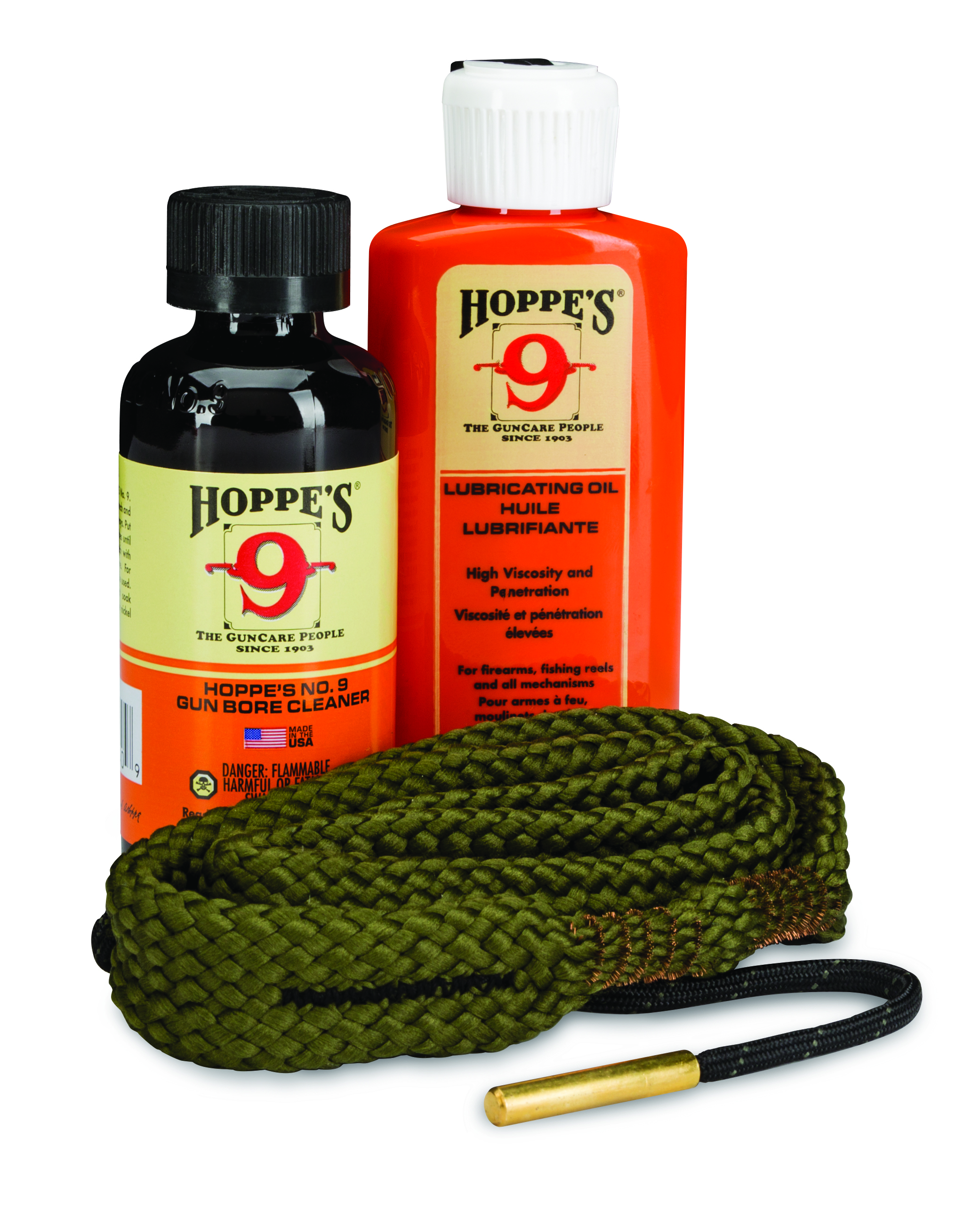 